IASONIN TAISTELUT KULTAISEN TALJAN OMISTUKSESTA Iason käski Argonautteja valmistautumaan lähtöön, peseytyi joessa ja siveli itsensä ihmeitä tekevällä voiteella. Samalla voiteella hän käsitteli myös miekkansa ja kilpensä ja meni sitten kivisen pellon reunalle. Pelto oli kauttaaltaan suurten kivilohkareitten peittämä, ja sen kyntäminen tavanomaisella auralla näytti todella mahdottomalta. Iason löysi auran pellon reunalta ja siveli sen vantaan Medeian antamalla voiteella. Pellon toisella reunalla hän havaitsi vankan aitauksen, jossa Hefaistoksen lahjoittamia tulta syöksyviä sonneja pidettiin. 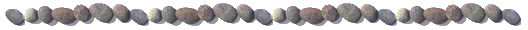 Päivän kirkastuttua myös Aietes seurueineen saapui paikalle, ja Iason saattoi aloittaa työnsä. Sonnit päästettiin aitauksestaan, ja vaikka pedot olivat kauheita ja olivat tähän mennessä aina tehneet turhiksi kaikki kesytysyritykset, Iason sai ihmeen helposti ne yksitellen alistetuiksi ikeeseen. Kun hän aloitti työnsä, aurakaan ei kärsinyt minkäänlaisia vaurioita törmäyksistä kivenlohkareisiin, vaan työ sujui joutuisasti. Kun pelto oli kynnetty, Iason meni vaatimaan hämmästyneeltä Aieteelta lohikäärmeen hampaita. Ne saatuaan hän kylvi ne peltoon, josta alkoi kohta ilmestyä kookkaita kolkonnäköisiä  aseistettuja miehiä, jotka näyttivät haluavan hyökätä kylväjän kimppuun. Ennen kuin ne pääsivät käsiksi Iasoniin, tämä heitti kiven heidän keskelleen ja vetäytyi hetkeksi syrjään, jolloin soturit alkoivat taistella raivokkaasti keskenään. Iason seurasi rauhallisesti taistelua, ja kun vain muutamia sotureita oli enää jäljellä, hän kukisti heidät helposti. Nyt Aietes pelästyi toden teolla ja päätti rikkoa valansa, polttaa Argolaivan ja surmata Iasonin ja kaikki Argonautit. Tällaiset käskyt hän antoi sotaväelleen. Hera-jumalattarella oli kuitenkin muita aikomuksia. Hän lähetti Aieteen puolison kuninkaan luo ja käski hänen houkutella miehensä lepäämään, jotta tämä voisi tehdä tärkeät päätöksensä kirkkain silmin. Heran ja Afroditen vaikutuksesta Aietes suostui puolisonsa houkutuksiin, ja kun Medeia kuuli jonkin ajan kuluttua isänsä kuorsaavan, hän meni Iasonin luo sovitulle tapaamispaikalle ja selvitti tälle tilanteen. Heidän pitäisi nyt nopeasti noutaa kultainen talja ja lähteä välittömästi liikkeelle. He kiirehtivät Areen lehtoon, missä he näkivät kultaisen taljan välkehtivän puunoksalla. Sitä vartioi uhkaava lohikäärme, jonka aina valvovat silmät loistivat kuin kekäleet. Medeia sai taikavoimillaan pedon talttumaan ja vaivutti sen horrokseen, niin että Iason saattoi noutaa taljan.  Illan jo hämärtyessä he kiirehtivät Argo-laivalle, jonne Medeia otti panttivangiksi mukaansa myös nuoren veljensä Apsyrtoksen. Iason selvitti nopeasti tilanteen muille Argonauteille, ja lähtövalmis laiva irtosi heti rannasta. Kultainen talja kiinnitettiin Argon mastoon, Lynkeus toimi jälleen tähystäjänä, ja Ankaios  ohjasi laivan erehtymättä joelta aavalle merelle. Kun Aietes heräsi ja sai kuulla Iasonin paosta, kultaisen taljan menetyksestä ja Medeian petoksesta, hän vihastui kuningattarelleen, joka oli aiheuttanut  hänen toimettomuutensa, ja käski varustaa nopean laivan takaa-ajoa varten. ARGONAUTTIEN PAKO JA JOKIMATKAKytissoros, vanhin Friksoksen pojista, kertoi Iasonille, että heidän kannattaisi mieluummin palata Kreikkaan toista tietä, pitkin Istrojokea, ja saapua Kreikkaan lännestä käsin. Iason päätti noudattaa neuvoa, koska ajatteli näin eksyttävänsä Aieteen. Purjehdittuaan meren halki he osuivat Istroksen suuhun ja pysähtyivät sinne uhratakseen Artemis-jumalattarelle. Mutta kun he heräsivät aamulla, havaitsivat he ovelan Aieteen arvanneen heidän aikeensa ja laivan olevansa tulossa kohti Istroksen suuta. Medeia totesi heti, että olisi vain yksi pelastumisen mahdollisuus. Hän surmasi velipuolensa ja sirotteli tämän ruumiinkappaleet joen suistoveteen. Kun Aietes havaitsi, mitä oli tapahtunut, hän kauhistui ja alkoi koko miehistönsä voimin koota Apsyrtoksen kappaleita. Löydettyään kaikki kappaleet Aietes hautasi poikansa Tomin kaupungin lähistölle Istrosjoen suun pohjoispuolelle, ja kesti jonkin aikaa, ennen kuin hän saattoi lähettää takaa-ajajia ja Argonauttien perään. Näiden pako jatkui pitkin Istrosjokea, mutta pakenijoille kävi pian selväksi, että Zeus oli vihastunut heille. Ylijumala ei voinut sietää Medeian ja Iasonia osoittamalla, että teot olivat välttämättömiä Argonauttien pelastumiseksi. Heran oli lopulta kuitenkin taivuttava ja ilmoitettava pakolaisille, että näiden olisi ennen kotiinpaluuta puhdistauduttava raskaista rikkomuksistaan. Ensin oli kuitenkin päästävä joelta takaisin merelle. Matka pitkin Istrosta vastavirtaan sujui hitaasti, ja vähitellen jouduttiin yhä vuoristomaisempaan maastoon, jossa joen uomaa reunustivat molemmilta puolin jyrkät rinteet. Eräässä tällaisessa solassa heidän kimppuunsa kävivät oudonnäköiset koirankuonolaiset. Näillä oli ihmisten keho ja koiran pää, jossa korvien tilalla oli pelkät aukot. Ne olivat hyvin sotaisia ja taistelivat raivoisasti. Argonauttien olisi saattanut käydä huonosti, elleivät mukana olisi olleet Kalais ja Zetes, Pohjantuulen siivekkäät pojat, joiden hyökkäyksille ilmasta käsin koirankuonolaiset eivät voineet mitään. Argo selvisi tästäkin koettelemuksesta, mutta pian sitä kohtasi toinen ongelma: vähitellen oli jo noustu niin korkealle, että laivalta avautui näköala kauas etelän suuntaan, missä meri jo siinteli. Joki oli kuitenkin kapenemassa kapenemisestaan ja tuli purjehduskelvottomaksi. Argonauttien ei auttanut muu kuin heittää pois kaikki mikä ei ollut aivan välttämätöntä ja alkaa siirtää Argoa kantamalla ja metsästä hakattujen telojen avulla uuteen jokiuomaan, jota pitkin päästäisiin merelle.  Suurella vaivalla tämä onnistuikin, ja suurta helpotusta tuntien Argonautit antoivat jälleen tuulen tarttua purjeeseensa ja suuntasivat kohti länttä. Hera oli nimittäin ilmoittautunut heille, etteivät he tältä mereltä pääsisi helposti Kirken luo vaan heidän olisi jälleen etsittävä uusi joenuoma, jotta he pääsisivät kauas länteen. Uusi joki oli Eridanos  , jota pitkin heidän oli jälleen soudettava vastavirtaan. Joki virtasi aluksi vuolaana tasaisen maan halki, mutta jonkin ajan kuluttua uomaa reunustavat rinteet alkoivat taas kohota korkeuksiin. Lopulta jouduttiin jälleen kohottamaan Argo telojen päälle ja matkalaisten hartioille, ja laiva oli siirrettävä uuteen jokiuomaan, jota pitkin päästiin vihdoin merelle. MATKA KIRKEN LUO JA SEIREENIEN LAULU Kun merelle oli jälleen päästy, matkalaiset huokasivat helpotuksesta ja yrittivät tehdä olonsa mahdollisimman mukavaksi. Argonautit antoivat purjeen kuljettaa laivaa ja lepäilivät tavattoman raskaan  matkaosuuden jälkeen. Orfeus kaivoi esiin  lyyransa ja lauloi niin että kaikki ilahtuivat. Tämä mieliala ei kuitenkaan miellyttänyt ylijumala Zeusta, joka ei suinkaan ollut unohtanut Medeian petosta ja Apsyrtoksen murhaa. Niinpä hän nostatti rajun myrskyn, jossa Argon kestokyky joutui todelliselle koetukselle. Argonauttien keskuudessa alkoi viritä viha Medeiaa kohtaan, koska häntä pidettiin onnettomuuksien aiheuttajana. Sitä paitsi hänenlaisensa noidan läsnäolo olisi turmioksi mille laivalle tahansa. Iason ja jotkut miehistä puolustivat Medeiaa ja muistuttivat, etteivät he ilman häntä olisi koskaan päässeet edes lähtemään Kolkhiksesta. Samalla kuultiin Heran jälleen puhuvan kokkapuun kautta. Hän muistutti Iasonia, että tämän ja Medeian oli ehdottomasti puhdistauduttava syyllisyydestä, ennen kuin matka voisi turvallisesti jatkua. Ainoa, joka voisi puhdistamisen suorittaa, oli mahtava noita Kirke. Tämä oli Helioksen tytär ja siis Aieteen sisar. Hera lisäsi vielä , että Kirken saari  Aiaia tulisi aivan pian heidän eteensä. Niinpä sitten myrskyn hellittäessä  Argo otti Heran neuvoman suunnan, ja pian päädyttiin Aiaian rantaan. Iason ja Medeia lähtivät Friksoksen poikien seurassa kiipeämään rannasta kohti Kirken palatsia, kun taas muut jäivät laivaan. Kun he saapuivat perille, kaunis noita, joka istui valtaistuimellaan kahden leijonan vartioimana, otti heidät ystävällisesti vastaan. Kuultuaan heidän asiansa hän suuttui silmittömästi ja muutti muotoaan niin että hänestä tuli oikea noita-akka. Mutta kun hän tunnisti Medeian veljensä tyttäreksi, hän jaksoi sentään kuunnella tämän perustelut teoilleen. Hän otti jälleen kauniin ulkomuotonsa, tyytyi moittimaan ankarasti sekä Medeiaa että Iasonia ja suostui myös suorittamaan puhdistatumisuhrin. Tapettiin karitsa, ja sen verellä Medeia ja Iason  pesivät syyllisyyden käsistään. 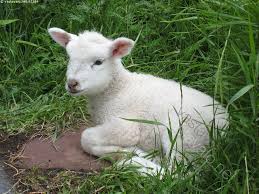 kuva  1 karitsa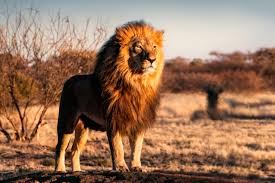 kuva  2 leijonaPieni seurue palasi huojentuneena laivalle, ja matkaa jatkettiin pitkin rannikkoa. Pian alkoi rannalta kuulua ihanaa laulua, joka houkutteli matkalaisia muuttamaan kurssiaan sitä kohti. Orfeus tiesi, että kyseessä oli seireenien laulu, ja varoitti ankarasti miehistöä antautumasta alttiiksi houkutukselle, koska seireenit surmaisivat kaikki käsiinsä saaneet. Hänen oma laulunsa vaimensi seireenienkin laulun, ja miehet tunsivat olevansa turvassa. Ainoastaan Butes, yksi nuorimmista  Argonauteista, ei voinut vastustaa houkutusta vaan hyppäsi mereen. Jumalatar Athene sääli nuorta miestä ja tämän vastuksesta huolimatta otti hänet huostaansa. Hän kuljetti Buteen Sisiliaan, missä Afrodite lohdutti lemmensairasta nuorukaista. Hänestä tuli Lilybaionin kaupungin ja Eryksen Afroditeen kulttipaikan perustaja. SKYLLA JA KHARYBDISMatkailijat kulkivat seuraavaksi  >> harhailevien saarien >> ohi ja päätyivät Skyllan ja Kharybdiksen vartioimaan kapeaan ja vaaralliseen  salmeen. Vasemmalla puolella istui kalliollaan kauhea moniraajainen peto, joka kaappasi ohi yrittävistä laivoista niin monta miestä kuin ehti ja söi heidät suuhunsa. Toisella puolella istui vielä vaarallisempi hirviö, joka herätti  syviä pyörteitä ja odottamattomia virtauksia. Ne johtivat laivat hiekkasärkille ja lopulliseen tuhoon. Haaksirikkoutuneet hylyt osoittivat, että tuskin kukaan oli päässyt salmet läpi. Hera oli nytkin Argonauttien avuksi. Hän kutsui avuksi Thetiksen, merennymfin, jonka oli ennustettu synnyttävän isäänsäkin mahtavamman pojan. Siksi Zeus ja Poseidon eivät uskaltautuneet lähestyä häntä vaan antoivat hänet myöhemmin puolisoksi kuolevaiselle Peleukselle, joka oli yksi Argonauteista. Isäänsä mahtavampi poika Akhilleus. Tulevaisuuttaan tuntematta Thetis kuljetti muiden merinymfien avustamana  Argon turvallisesti vaarallisen salmen läpi. Molemmat hirviöt, jotka eivät uskaltaneet vastustaa jumalten tahtoa, purkivat raivoaan karjumalla kauheasti. Kun tämä vaara oli ohitettu, alkoivat juoma- ja vesivarastot loppua, eikä sopivaa rantautumispaikkaa ollut edes Lynkeuksen näköpiirissä. Hera tuli jälleen avuksi ja pyysi tuulten jumalaa Aiolosta antamaan kohtalaisen länsituulen, joka kuljetti Argon faiaakkien asuttamalle Skheriansaarelle. Faiaakkien kuningas Alkinoos otti vieraat ystävällisesti vastaan ja kuultuaan näiden tarinan onnittelu heitä sydämellisesti. Mutta tuskiin he olivat istuuntuneet juhlapöytään, kun faiaakkien satamaan saapui toinenkin vieras alus. Se oli Aieteen lähettämä laiva, jonka tehtävänä oli hakea Medeia, Argonautit ja kultainen talja takaisin Kolkhikseen. Kun Aieteen lähettiläät näkivät Argonautit, he aikoivat muitta mutkitta käydä näiden kimppuun. Alkinoos asettui kuitenkin heidän väliinsä ja sai tilanteen rauhoittumaan. Aieteen lähettiläät  huomasivat, että Argonautteja he eivät missään tapauksessa saisi mukaansa ja tyytyivät siksi vaatimaan vain Medeiaa ja kultaista taljaa. He väittivät, että kultainen talja oli Aieteen omaisuutta ja että myös nuori neito kuului isänsä vallan alaiseksi. Alkinoos, joka oli kuullut Iasonin kertomuksen, kiisti edellisen  vaatimuksen, koska Iason oli täyttänyt Aieteen vaatimukset, ja talja kuului siis hänelle. Hän myönsi, että naimattomat neidot tosin kuuluivat isänsä vallan alle, mutta vaimot puolestaan kuuluivat miehelleen. Nyt oli ratkaisevaa vain se, oliko Medeia vielä neitsyt vai ei. Nuori pari ei viivytellyt, vaan kiireessä unohtunut tilanne hoidettiin nopeasti kuntoon. Jonkinlaiset häämenotkin järjestettiin, mutta ne olivat erilaiset kuin Iason oli toivonut voivansa järjestää Iolkoksen kuninkaallisessa palatsissa. Ne järjestettiin salaa nymfien lainaamassa luolassa. Joka tapauksessa Medeia ja Iason olivat nyt oikea aviopari, ja Aieteen lähettiläät saivat palata Kolhikseen tyhjin toimiin. Monet heistä eivät uskaltaneet palata lainkaan vaan etsivät elantonsa muualta. ARGO AJELEHTII LIBYAN RANNIKOLLE Huojentuneina Argonautit lähtivät jälleen matkalle tällä kertaa tuttuja vesiä pitkin. Vaivatta he pääsivät ohi Kreikan eteläkärjen ja suuntasivat pohjoista kohti. Tuntui kuin jumalat todella olisivat antaneet heille anteeksi eivätkä enää pyrkineet vaikeuttamaan heidän matkaansa. Tämä oli kuitenkin harhaluulo. He melkein näkivät jo Iolkoksen taivaanrannassa, kun yhtäkkiä puhkesi raivoisa tuulenpuuska, vaikka taivas oli täysin kirkas. Puuska  repi purjeen ja vahingoitti mastoa, ja sitä seurannut voimakas maatuuli ajoi laivaa yhä kauemmas merelle. Kovaa tuulta kesti yhdeksän päivää, ja vain vaivoin matkalaiset pysyivät hengissä.  Lopulta he löysivät itsensä tuntemattomansa paikasta, jonka he arvelivat olevan Libyan  rannikkoa. Kuolemanväsyneinä he vaipuivat kuivalle hiekalle ja nukahtivat heti. Aamulla aurinko ja kuumuus herättivät heidät. Missään ei näkynyt puuta eikä ruohonkorttakaan, vaan ympäristö oli kauttaaltaan kuivaa ja autiota. Iason vaati, että laivan vauriot oli kaikkein ensimmäiseksi korjattava, jotta  matkaa voitaisiin  jatkaa mahdollisimman pian. Medeia vaati kuitenkin, että heidän olisi odotettava merkkiä jumalilta, koska aikaisemmin oli jouduttu alituisiin vaikeuksiin. Iason myöntyi tähän vaatimukseen, ja yhdessä he lähtivät illalla syrjemmälle odottamaan merkkiä. Pian he kuulivatkin rannalta päin naisten keskustelua ja laulua. Medeia ilmoitti, että nämä olivat Libyan tyttäriä, nymfejä, jotka asuivat aavikolla ja olivat hyvin viisaita. Kun he astuivat nymfien luo, nämä kysyivät oliko rannalle ajautunut laiva heidän. Saatuaan myöntävän vastauksen nymfit ihmettelivät, minkä rikkomuksen vuoksi jumalat olivat Argonauteille vihastuneet ja saattaneet heidät niin onnettomaan tilanteeseen. Toisaalta he arvelivat tietävänsä, miten hankaluudesta selviydyttäisiin. Matkalaisten pitäisi odottaa, kunnes merenjumalatar Amfitrite riisuisi hevosensa valjaista. Sen jälkeen Argonauttien olisi vaihdettava paikkoja laivansa kanssa ja kuljettava maailman ääriin. Vain niin he voisivat lepyttää jumalten vihan ja päästä palaamaan kotiin. Medeia ja Iason eivät ymmärtäneet tätä sanomaa, mutta parempaakaan he eivät saaneet, sillä nymfit ottivat toisiaan kädestä ja kirmasivat kikattaen tiehensä. ARGON KANTAMINEN MAAN ÄÄRIIN Muutkaan Argonautit ei osanneet selittää arvoitusta yhtään paremmin, mutta varmuuden vuoksi kaikki pitivät tarkasti silmällä, mitä merenrannalla tapahtui. Ja eipä aikaakaan, kun mereltä vyöryvästä korkeasta vaahtoisesta aallosta ilmestyi kaksi vitivalkoista hevosta. Ne olivat varmaan Amfitriten ratsut, ja jumalten merkki oli nyt saatu. Mutta mitä sitten? Pitäisikö heidän todella alkaa kantaa laivaansa niiin kuin se oli tähän saakka heitä kantanut? Se tuntui mahdottomalta ajatukselta, mutta tietäjä Mopsos vakuutti, että se olisi ainoa mahdollisuus pelastua. Sankarit nostivat Argon olkapäilleen ja alkoivat kantaa sitä rannikkoa pitkin länttä kohti, koska maan äären tiedettiin olevan siellä. Työ näytti todella mielettömältä, koska yhtä hyvin he olisivat voineet purjehtia tai soutaa pitkin rannikkoa. Tämä koettelemus heidän oli kuitenkin kestettävä. Kuumuuden ja janon vaivaamina monet kärsivät, ja varsinkin Medeia oli nääntymäisillään. Iason joutui usein auttamaan ja lopulta kantamaan häntä. Juomavesi loppui kokonaan, ja Medeia vaati, että muut jatkaisivat matkaa ja jättäisivät hänet. Pohjatuulen siivekkäät pojat ehdottivat, että pyyntöön suostuttaisiin, mutta hyväntahtoinen Eufemos asettui puolustamaan Medeiaa. Hänen puolestaan siipiveikot saisivat mielihyvin luopua leikistä ja lennellä tiehensä. Noloina Kalais ja Zetes palasivat työhönsä, eikä asiasta enää puhuttu. Kun Iason ei enää jaksanut tukea Medeia, Eufemos tuli jälleen avuksi. Yhdentenätoista päivänä kaikki olivat voimiensa äärirajoilla. Ruokaa ja vettä ei enää ollut, ja aurinko porotti armottomasti. He asettuivat laivan varjoon ja odottivat kuolemaa. ATLAS JA HESPERIDIEN PUUTARHA Kun aurinko laski, suuntasi Lynkeus viimeisen kerran katseensa painuvaa aurinkoa kohti ja näki auringon edessä jotakin, joka ei ollut pelkkä vuorenhuippu. Hän oli varma, että siellä seisoi titaani Atlas, jonka Zeus oli tuominnut ikuisesti kannattamaan taivaankantta. He olivat siis päässeet perille maailman ääriin. He saivat uusia voimia, nostivat Argon taas harteilleen ja alkoivat kiirehtiä näkyä kohti. Mitä lähemmäksi he tulivat, sitä vehmaammaksi kävi maasto, ja kohta he kulkivat kukkaketojen ja hedelmäpuiden keskellä. Kaikki kiirehtivät virtaavan veden ääreen; Iason virvoitteli ensin Medeian ja joi itse vasta sitten. Nälkä vaivasi heitä kuitenkin edelleen. Silloin astui heidän eteensä kolme kaunista neitoa, jotka kantoivat hedelmäkoreja. He olivat hesperidejä, Hesperoksen eli Iltatähden tyttäriä, joille Hera oli jo ilmoittanut Argonauttien tulosta. Atlas, Prometheuksen veli, oli titaaneista voimakkain. Zeus halusi varmistaa, ettei tämä enää nousisi häntä vsataan ja oli siksi tuominnut hänet tuohonhirvittävään rangaistukseen. Jos hän luopuisi tehtävästään, taivaankansi romahtaisi ja hautaisi kaiken alleen. Kun Argonautit astuivat titaanin eteen, tämä puhutteli heitä ystävällisesti ja kun nämä kysyivät, miten he pääsisivät kotiin, hän vastasi, että vain Triton, merenjumala Poseidonin sanansaattaja, voisi auttaa tuntemattomille vesille eksyneitä. Toivuttuaan väsymyksestään he laskivat Argon jo seuraavana aamuna vesille ja lähtivät matkaan. Kun he olivat matkanneet jonkin matkaa, heidän eteensä tuli kuitenkin jälleen maata. He yrittivät etsiä ulospääsyä, mutta sitä ei löytynyt. Silloin he ymmärsivät, etteivät he vielä olleetkaan merellä vaan suolaisella järvellä, josta ei niin vain päästy pois. TRITONIN NEUVOT JA SAAPUMINEN KREETALLE Nyt piti siis noudattaa Atlaksen neuvoa ja pyytää apua Tritonilta. Sitä varten tarvittaisiin tietenkin uhri. Onneksi mukana oli kaksi mainiota  metsästäjää. Meleagros ja Peleus. Heidät laskettiin maihin, ja hetken kuluttua he palasivat kantaen elävää kaurista.  Pystytettiin alttari ja kauris uhrattiin Tritonille anoen, että hän johdattaisi matkalaiset jälleen avomerelle. Pian Triton ilmestyikin kantaen toisessa kädessään turvetta ja toisessa kotilon kuoresta tehtyä torvea, johon puhaltamalla hän sääteli aallokkoa. Hän ojensi turpeen Eufemokselle sanoen: >> Sinä olet sen ansainnut. >> Hän käski kaikkien nousta laivaan ja seurata häntä. 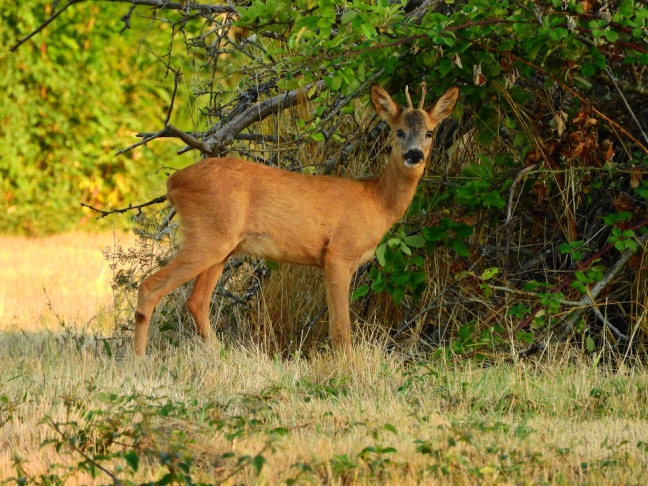 kuva   kaurisKun jonkin matkaa oli purjehdittu, tuli kuitenkin jälleen ranta vastaan. Triton ei näyttänyt välittävän tästä vaan viittoili kädellään Argonautteja seuraamaan. Ja tapahtui ihme: soinen maa vaipui hänen edessään ja syntyi kanaali, jota pitkin Argo pääsi lipumaan kannaksen yli merelle saakka. Triton toivotti vielä hyvää matkaa ja katosi  veden alle. Suotuisissa tuulissa matka joutui ripeästi, ja muutaman päivän kuluttua edessä häämötti Kreetan tuttu silhuetti. Vaikka määränpää oli lähellä, päätettiin kuitenkin juomaveden takia laskea maihin Kreetalla. Mutta kun lähestyttiin saarta, suuri kivenlohkare putosi yllättäen mereen laivan viereen. Rannalla näkyi pronssinen jättiläinen, joka oli jo kumartunut poimimaan toisen lohkareen heittääkseen sen tunkeilijoita kohti. Argoautit kysyivät jättiläiseltä, miksi hän heitteli heitä kivillä, vaikka he lähestyivät saarta aivan rauhallisissa tarkoituksissa – saadakseen vettä. TALOS Medeia tiesi, että pronssijättiläinen oli Talos, jonka Zeus oli lahjoittanut Europelle suojelemaan Kreetaa. Se kiersi uupumatta saaren rantoja ja tuhosi kaikki lähestyvät laivat näiden saapumisen syytä kyselemättä. Medeian mielestä jättiläiselle olisi tarjottava viiniä rauhan merkiksi. Pahaksi onneksi sitä ei laivalla ollut. Medeia valmisti siksi vedestä, yrteistä ja voimakkaasta unilääkkeestä juoman, jota Iason ja Medeia veivät maljan hänelle. Epäluuloisena Talos nuuhkin maljaa mutta nosti sen sitten huulilleen ja joi sen pohjaa myöten. Juotuaan se nousi koko pituuteensa ja alkoi jälleen käyttäytyä uhkaavasti. Matkalaisille olisi käynyt hullusti, ellei jättiläinen olisi yhtäkkiä vaipunut voimattomana  maahan, josta hänen kehonsa peitti kokonaista neljä auranalaa. 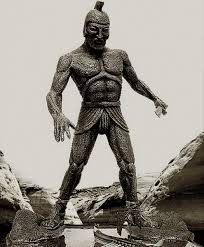 kuva 2 Talo pronssinen jättiläinenMedeia tiesi, että uupumattomalla Taloksella oli yksi haavoituuvainen kohta: hänen kantapäässään oli suoni, jonka aukkoa peitti niitti. Jos se saataisiin poistetuksi, hänen elämännesteensä valuisi maahan. Kun jättiläinen  kuorsasi, Iason etsi niitin ja poisti sen, jolloin kirkasta nestettä alkoi valua suonen aukosta. Pian Talos makasi hiljaa, ja hänen unensa oli ikuinen. Argonautit  täyttivät ruukkunsa läheisestä lähteestä ja lähtivät seuraavana päivänä jatkamaan matkaansa Iolkosta kohti. >>MUSTAT KALLIOT>> JA EUFEMOKSEN PALKINTOPäiväsaikaan matka sujui hyvin, mutta yön tullen tapahtui taas jotakin odottamatonta: tähdet katosivat näkyvistä ja laivan lyhytkin sammui. Jouduttuaan täydelliseen pimeyteen matkalaiset huolestuivat, eikä Lynkeustakaan nähnyt mitään merkkiä, jonka avulla olisi voinut päätellä suunnan. Joku epäili jo, että he olivat joutuneet Manalaan tai ainakin sinne johtavaan Styxvirtaan. Iason päätti kuitenkin kääntyä Apollonin, valon jumalan, puoleen ja pyytää häntä neuvomaan tien pois pimeydestä. Pian näkyikin kirkas  valonsäde ja sen valossa vuorenharjanteella seisova Apollon, joka osoitti kädellään suuntaa. Neuvoa seuraten Argonautit pääsivät pois pimeydestä, ja Mopsos muisti nyt kuulleensa, että >>Mustien kallioiden >> väliin joutuneet ihmiset joutuivat todella Manalaan, ellei kukaan näyttänyt heille tietä. Pian he näkivät edessään saaren, johon he heti suuntasivat osoittakseen kiitollisuuttaan Apollonille. He pystyttivät alttarin valonjumalalle ja järjestivät kisat hänen kunniakseen. Orfeus esitti kauneimpia laulujaan. Saaren nimi oli Anafe, koska se ilmestyi kuin ihmeen kautta matkalaisten eteen.Juhlan jälkeen Eufemos otti puheeksi Tritonilta saamansa turpeen. Hän totesi, että Iason palaisi Iolkoksen kuninkaaksi, mutta hän oli saanut matkalta muistoksi vain tuon turpeen. Iason muistutti kuitenkin, että se oli sentään jumalan antama lahja. Kun Eufemos ei muuta keksinyt, hän heitti turpeen mereen. Se alkoi kuitenkin kellua ja kasvaa, ja siitä syntyi saari, johon nousi vuoria, kasvillisuutta ja lopulta väkirikkaita kaupunkeja, joiden asukkaat tervehtivät Eufemosta kuninkaanaan. Saari sai nimen Kalliste, >> Ihmeen kaunis >>, mutta myöhemmin se tunnettiin nimellä Thera. Oikeudenmukainen Eufemos jäi sinne kuninkaaksi. Eufemoksen palkitsemista pidettiin merkkinä siitä, että koettelemukset olivat vihdoin lopussa ja että muutkin Argonautit pääsisivät pian matkansa päähän. Iason epäröi ehkä hiukan, olisiko Pelias sittenkään valmis luovuttamaan hänelle Iolkoksen valtaistuimen, johon hänellä oli oikeus sekä syntyperänsä että kultaisen taljan hankkimisen takia. SAAPUMINEN IOLKOKSEEN JA PELIAAN PETOS Saapuminen Iolkokseen oli juhlallinen tapahtuma: ihmiset riensivät toivottamaan sankarit tervetulleiksi, ja Iason sai pian syleillä vanhempiaan, jotka olivat jo pelänneet menettäneensä poikansa ikuisiksi ajoiksi. Ainoastaan Pelias otti uutisen vastaan vihaisena ja epäuskoisena. Hän oli ollut varma, Iason menehtyisi matkallaan tai ei ainakaan onnistuisi suosittamaan lupaamaansa tehtävää. Pelias päätti kuitenkin salata vihansa ja odottaa, kunnes juhlat olisivat ohi ja matkaansa osallistuneet sankarit palaisivat kotikaupunkeihinsa. Siksi hän teeskenteli ystävyyttä ja näytti olevan valmis luovuttamaan valtaistuimen sen oikealle haltijalle. Mutta tuskin muut Argonautit olivat palanneet kotiseuduilleen, kun hän näytti oikean luontonsa: hän murhautti velipuolensa Aisonin ja oli vain ajan kysymys, milloin hän kävisi myös Iasonin kimppuun. Medeia ja Iason pitivät neuvoa, miten he parhaiten selviytyisivät vaikeasta tilanteesta. Medeia oli varma, että asia hoituisi parhaiten, jos he teeskentelisivät ystävyyttä, ja myöhemmin hän käyttäisi taas taikakeinojaan. PELIAAN KUOLEMA JA MEDEIA JA IASONIN LÄHTÖ Pelias uskoi Iasonin ystävyyden vakuutteluihin ja jätti pariskunnan rauhaan. Hän alkoi kuitenkin olla jo melko vanha, ja varsinkin hänen monet tyttärensä muistelivat kaihoisina isänsä miehuusvuosia. Medeia kertoi heille silloin, että hän voisi taikakeinoillaan nuorentaa Peliaan. Kun tytöt epäröivät, hän täytti suuren kattilan vedellä, surmasi ja paloitteli vanhan pääsin ja heitti palaset kiehuvaan veteen. Eiipä aikaakaan, kun kattilasta kohosi komea nuori oinas. Tytöt uskoivat tähän silmänkääntötemppuun, yllättivät isänsä vuoteesta, paloittelivat hänet ja heittivät palaset kiehuvaan kattilaan. Tietenkään sieltä ei noussut vetreää Peliasta vaan pelkkää kiehuvan lihan tuoksua. 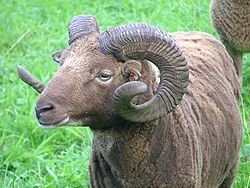 kuva  pässiPeliaan poika Akastos, joka ollut mukana Argonauttienretkellä, oli pidetty koko tapahtumaketjun ulkopuolella. Hän sanoi irti ystävyyden Iasonin ja varsinkin Medeian kanssa, ja pariskunta katsoi parhaaksi poistua Iolkoksesta. Kultainen talja mukanaan he nousivat Argo-laivaan ja menivät ensin Orkhomenokseen, missä he uhrasivat kultaisen taljan Zeukselle. Se näet näytti menettäneen Ihmeitä tekevän  taikavoimansa, eikä enää taannut menestystä haltijalleen. SAAPUMINEN KORINTTIINMedeia ja Iason jatkoivat matkaa Korinttiin, missä kummallakin oli suhteita. Korintin hallitsijana oli Kreon, joka oli Iasonin tavoin Aioloksen jälkeläinen. Myös Aieten isä, auringonjumala Helios, oli edelleen Korintin suojelusjumala. He laskivat siis maihin lähelle Korintin kannaksen Poseidonin kulttipaikkaa ja menivät jalkaisin kaupunkiin, missä Kreon otti heidät ystävällisesti vastaan ja luovutti heille komea talon, jossa he asuivat aluksi onnellisina ja saivat kaikkiaan kuusi lasta, viisi poikaa ja yhden tyttären. Ajan mittaan Medeia ei kuitenkaan voinut kotiutua Korinttiin. Kaupungin asukkaat karsastivat hänen vierasta syntyperäänsä ja taikavoimiaan ja alkoivat syytellä häntä kaikista onnettomuuksista ja vastoin käymisistä. Kun kymmenen vuotta oli kulunut, Iasonkin alkoi kääntyä häntä vastaan ja ajatella häntä esteenä odotettavissa olevalle menestykselleen. Kreonilla ei näet ollut poikaa,  ja hän arvosti Iasonia yhä enemmän ja alkoi pitää tätä seuraajanaan. Lisäksi  Kreonin tytär Glauke oli varttunut kauniiksi neidoksi  ja siihen ikään, että hän sopisi hyvin Iasonin puolisoksi, ellei Medeia olisi liiton tiellä. Kauan Iason muisti Medeian ansiot ja vastusteli niin kauan kuin kykeni, mutta sitten hänen kunnianhimonsa alkoi saada ylivallan velvollisuudentunnosta, ja lopulta hän taipui. Hän ei kuitenkaan kertonut Medeialle mitään uusista suunnitelmistaan, vaikka häitäkin ja valmisteltiin. IASONIN JA GLAUKEN HÄÄT JA NIIDEN KAUHEAT SEURAUKSET Medeia, joka lapsineen eli erossa kaupungin tapahtumista, oli tietämätön Iasonin ja Glauken  häävalmisteluista ja joutui keskelle juhlahumua. Kun hän kyseli vastaantulijoilta, mistä oli kyse, kaikki vastasivat vältellen, ja yllättäen morsiuspari tuli häntä vastaan. Silloin hän ei voinut hillitä itseään, vaan puhkesi kaiken kansan kuullen syyttämään  ja kiroamaan Iasonia ja tämän petosta. Hänet työnnettiin syrjään, ja Kreon päätti karkottaa hänet ja lapset Korintista. Kotiin mentyään Medeia alkoi suunnitella kauheata kostoa. Kun Iason saapui raivoissaan häämenojensa häirinnästä, Medeia pyysi anteeksi käytöstään ja teeskenteli alistuvansa karkotukseen. Hän ehdotti, että lähettäisi lapset viemään lahjaa Glaukelle, ja anomaan, että edes saisivat jäädä Korinttiin. Hän lähetti kaksi poikaansa viemään Glaukelle pukua ja otsaripaa, jotka  hän oli käsitellyt voimakkaalla myrkyllä. Kun Glauke näki asun, ei hän voinut olla kokeilematta sitä, koska hän ei ollut koskaan nähnyt mitään niin kaunista. Mutta kn hän puki asun ylleen, se syttyi tuleen, eikä sitä voitu millään riisua eikä sammuttaa. Kun Kreon yritti auttaa tytärtään, myös hän syttyi tuleen. Molemmat paloivat kuoliaiksi, ja heidän kanssaan koko kuninkaallinen palatsi paloi poroksi. Kansa kivitti lahjat tuoneet pojat, ja kun Iason kiiruhti kotiinsa, hän sai huomata, että Medeia oli surmannut pojista  vielä kostaakseen miehensä petoksen. Medeia ehti haudata lapsensa  itse perustamansa Heran temppelin alueelle, ennen kuin hänen oli paettava. Ainoa, joka ei ollut hyljännyt Medeiaa oli hänen isoisänsä Helios, joka lähetti lentävän valjakon häntä noutamaan. Hän pakeni Teebaan, missä hän onnistui vapauttamaan Herakleen syyllisyydestä, jota tämä tunsi surmattuaan vieraansa. Oikhalian kuninkaan pojan Iftoksen. Juuri tästä rikoksesta Herakles joutui kolmeksi vuodeksi Lyydiaan kuningatar Omfalen orjaksi. Herakleen tuesta huolimatta teebalaisetkaan eivät halunneet pitää Medeiaa keskuudessaan, vaan hän joutui pakenemaan Ateenaan, missä hän paransi Aigeuksen lapsettomuuden kirouksesta ja sai hänen kanssaan pojan nimeltä Medos. Kun Theseus saapui Ateenaan ja tuli isänsä jälkeen Ateenan kuninkaaksi, Medeia  joutui juonittelujensa takia jälleen lähtemään pakosalle ja meni poikansa kanssa joko Persiaan tai kotiinsa Kolkhikseen, missä Aietes oli jo kuollut. IASONIN VIIMEISET PÄIVÄTIason etsi uupumatta lohdutusta harhailemalla kaupungista toiseen ja päätyi vihdoin takaisin Korintin rannikolle, minne Medeia ja hän olivat aikoinaan jättäneet Argon. Hän löysi laivan hylkynä rannikolta. Sen kokkapuu oli edelleen jäljellä, mutta Heran pää muuttunut rumaksi puupölkyksi, eikä se enää voinut antaa neuvoja suosikkisankarilleen. Kierreltyään surullisena hylkyä aikansa Iason painautui nukkumaan sen varjoon. Yöllä nousi tuuli, joka irrotti järeän kokkapuun niin että se putosi Iasonin päälle ja surmasi hänet.  